Съобщение с ново форматиране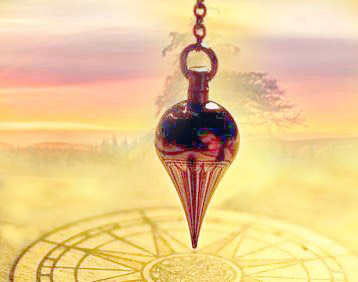 Пътуването до работа - предполагаемо полезно занимание изпълнен с опасностТемите на съобщенията включват:Мисловните сили създават енергийни полета в атмосферата, които влияят на земния живот.Как хората са открили махалото и за какво им е било полезно първоначално. *   *   *Моят дух на любовта в Аз Съм предлага в това земно време на края още едно послание на вътрешните хора за просветление и задълбочено мислене. Тя може да бъде полезна за тези, които използват изследването с махало. Благодарение на новите знания за него те получават по-голям духовен поглед върху своя отговорен живот и могат да избегнат неочаквани и невидими опасности, стига да искат да приемат моите указания. Досега хората, които се интересуват от махалата, не са били в състояние да усетят невидимите процеси и в резултат на това са ги оценявали погрешно. Тяхното човешко и духовно съзнание все още не е достатъчно отворено към невидимите космически закони, за да може да усети дебнещите опасности и рискове от пътуването отвътре. Може би, когато прочетете това послание, ще заблести светлина за някои духовно ориентирани хора, които са отворени в сърцата си за небесната истина.Моето божествено желание е благочестивите хора, които имат сериозното намерение да се върнат в небесното царство, да се вслушват повече в съветите ми и да осъзнаят на коя тъмна планета временно живеят. Това би могло да им спести много страдания тук, на земята, и в извънземните есенни области. Но всеки човек и всяка душа свободно решават по кой път да тръгнат и дали искат да приемат моите сърдечни съвети и предупреждения.Първо искам да обърна внимание на благочестивите мъже, че пътуването не е моя божествена воля. От следващото ми описание ще разберете защо ви съветвам да не го правите, но всеки човек живее със свободна воля и може да приеме или отхвърли съвета ми. Но в този тъмен свят всеки човек, свързан с Бога, би бил добре посъветван, ако се съобрази с моята божествена воля, защото така ще мога да му дам повече защита и вътрешна подкрепа. Ако не иска да се ориентира към моята божествена воля въпреки по-доброто познание, защото смята, че може да се справи сам, тогава може да го направи. Моята любов може да помогне на всяко същество само в рамките на божествения закон - духовно ориентираните хора трябва да знаят това. Винаги съм грижовен и готов да помогна на всяко същество, когато то временно извърши нещо от незнание в някоя област на живота, което не съответства на моята небесна воля, но не и в момента на пренебрегване на моя и вашия небесен закон, който всички същества от светлина - някога още в неразделеното творение - заедно са създали гениално и с много варианти за своя еволюционен живот за избягване на опасностите и са ми предали с любов и радост за управление.Ако преди махалото човек, свързан с Бога, ме помоли за закрила в интензивна сърдечна молитва, тогава му давам допълнителна сила от сърцето си, така че да се люлее по-високо. Но когато той започне да се колебае, тогава трябва да знае, че напълно се пазя от самоволните му постъпки, защото те не съответстват на небесните закони. Благодарение на допълнителните сили, които човек е получил преди това в молитвата на сърцето, той вибрира по-високо и е защитен от непокорните и нисковибриращи души чрез светлото си душевно излъчване. Както можете да видите от описанието ми, дадох на мъжа своя принос от любов преди махалото, но не и по време на прилагането му. Отговорността за пътуването или за резултата от него е на човека. Трябва да знаете това от самото начало.Наистина, духовно ориентираните хора днес не знаят, че в отвъдния свят живеят души, които са се обединили в махаловидни групи по интереси, за да влияят масово на нищо неподозиращите хора, и се интересуват единствено от жизнената енергия на пътуващите. Те могат да го достигнат или да навлязат в аурата му, за да извлекат енергия, само когато той се люлее ниско и е на тяхната вълна. Това може да се случи и когато например човек иска да се самоусъвършенства чрез общуване с хората, защото тогава той вибрира в противоречие с небесния принцип на живота и в момента се намира в отрицателното, тъмно енергийно поле на дълбоко падналите същества. Измамените и горди души, които са обичали да практикуват гадаене в предишния си живот, се намират в близост до гадателя, който не знае за тези невидими и неканени гости в своето жилище. Те винаги водят до него любопитни и доверчиви хора, които искат да знаят нещо определено. Такъв любопитен и нетърпелив начин на живот води и пътуващият, затова той привлича съмишленици, с които се разбира добре интелектуално. Но той не подозира кой е невидимо замесен в пътуването. Вие, невежи, нищо неподозиращи хора, моля, осъзнайте още повече невидимите опасности и закони.*    *    *Сега описвам кои невидими процеси остават скрити за вас по време на махалото, за които повечето не знаят нищо. Още веднъж ви обръщам внимание, че всеки процес на махалото се случва без моето съдействие и без моята защита. Описвам ви го толкова подробно, че да можете да разпознаете от него за разширяване на съзнанието си кои космически закони и опасности са свързани с махалото. Но моля ви, не се заблуждавайте, че искам да направя пътуването до работа приемливо за вас. Не, обратното е моята божествена воля.Всеки, който все пак прави изследване с махало, трябва да знае предварително, че доброто енергийно състояние или физическо благополучие в момента е от голямо значение за получаване на достатъчно полезен резултат. По същия начин пътуващият трябва да е наясно с житейската си ориентация в последно време, т.е. от значение е дали е бил повече в шумния свят сред дисхармонични хора или е живял по-тихо в тишината, така че да е близо до мен вътрешно. Съответно той вибрира ниско или високо в своето душевно-човешко съзнание. За да проверите това, съветвам един пътник, защото от това зависи точността на неговата заявка. Ако пътникът вибрира по-високо чрез своя хармоничен, спокоен и благороден начин на живот, той получава резултат от по-висше светлинно съзнание, което е по-близо до небесния принцип на живота и законите на еволюцията. Но ако вибрациите му са ниски, той получава резултат, който трябва да се отнесе към ограничената сфера на живот на този паднал свят и към човешкия интелект.Без значение какво е нивото на духовна зрялост и каква е вибрацията на съзнанието на пътника, все пак го моля за собствената му безопасност да усети отвътре до каква степен резултатът от запитването може да се доближи до вътрешното ви усещане. Моля, имайте предвид следния закон: Ако ежедневната ви вибрация е ниска, крайният резултат от махалото ще бъде на светска дължина на вълната. Чрез ниските мисли на човека, това може да са например притеснения за бъдещето или нерешен проблем в определена област от живота, потъмнялата по този начин аура на човека излъчва безпокойство. Това означава, че неспокойните, негативни мисли се смесват с енергийните потоци на душевната аура и ги завихрят. Тези невидими турбуленции на аурата могат да повлияят значително на резултата от махалото. Някои хора са придобили навика да използват махалото всеки ден. Ако обаче в дневната му осцилация настъпи минимум и той въпреки това се поинтересува, това нерядко дава грешен резултат. Въпреки че предишния ден махалото се е движило в една посока за същия въпрос, сега то се люлее в обратна посока. Това означава, че резултатът от работата на махалото винаги има нещо общо с ежедневната вибрация на човека. В резултат на тези противоречиви резултати някои хора вече изпитват несигурност и страх. Затова още веднъж ви предупреждавам да не използвате този метод на разпитване, когато вземате важни решения за собствения си живот и за живота на другите или когато избирате лекарства. Моля, помислете какво може да се случи, ако вие или други хора поемете по грешен път в живота или вземете грешно лекарство. Ако се молите пред махалото, тогава се издигате малко по-високо в съзнанието си и чрез това можете да се доближите до моето любовно течение. Но това за вас все още не е гаранция, че ще получите добър резултат от махалото, защото той зависи от много фактори, които все още не са ви известни.Фактор с отрицателен характер е например любопитството. Ако някой пътува от любопитство, той се противопоставя на небесния принцип на живота и има голяма опасност да получи грешен резултат. Сега може да попитате: защо? Това трябва да се разбира по следния начин: В едно любопитно поведение човек се отваря за по-ниски сили, дори ако преди това в молитвата си е бил все още в моя двуполюсен, небесен енергиен поток. Тоест любопитството е свързано с нетърпението, а този начин на поведение не съществува в чистото Битие (Небесното царство). По този начин той наруши небесния закон на живота, който моят вселенски дух на любовта прилага сърдечно и нежно. Когато се държа по любопитен начин, моят двуполюсен вибриращ енергиен поток се оттегля и след това вибрира ниско в еднополюсния енергиен поток на този негативен свят на падението. Затова от момента на любопитството аурата на пътуващия човек потъмнява. По този начин той магнетично привлича мислещи по подобен или идентичен начин земни души, които навлизат в аурата му и силно въздействат върху махалото със силата на мисълта си или го оставят да се люлее в желаната от тях посока. Можете ли да си представите това?Не само това те могат да направят. Те винаги подтикват нищо неподозиращия човек към по-нататъшни любопитни търсения и чрез противоположните си вибрации го лишават от много жизнени енергии. Ако човек не се откаже от любопитството си по време на гадаенето, има опасност да загуби много енергия и евентуално да се разболее заради коварните души. Но обвързаните с Бога хора, които общуват с мен сърдечно всеки ден и получават моите енергии чрез душите си, трябва да ги използват главно за по-нататъшното си душевно-човешко развитие. За душата на пътуващия, която често е трябвало да преживее по-голямо отнемане на енергия чрез земните души, това е много трагично, защото след смъртта на човешкото си същество тя разполага с твърде малко енергия за прякото си небесно завръщане. Това означава, че тя е магнитно задържана от отвъдното, свързано със земята.Моят любовен дух ви предлага още един пример за размисъл относно запитването за махалото: Духовно ориентираният човек, който не практикува махалото редовно, е притеснен от някакъв проблем, затова мисли и размишлява много върху него, за да го разреши. Но всичко, което мисли, идва от ума му, защото досега е свикнал да решава проблеми без мен и да надделява над вътрешните си чувства. След известно време той взема решение по много важен личен въпрос. Но по този начин той изпитва вътрешно чувство на безпокойство и в резултат на това става малко несигурен в себе си. Това тревожно чувство отвътре (от душата) иска да му покаже, че неговите разсъждения не са в съгласие с неговото душевно съзнание. Сега той остава нерешителен за известно време и изчаква да види дали ще получи по-добра идея за решаване на проблема си, която да не породи тревожно чувство у него. Но тъй като не може да измисли какво да каже по този въпрос и все още е несигурен и нерешителен, той не смее да вземе решение и затова мисли да пътува. Сега той отива на консултация с махало, за да му помогне да реши проблема си. Тъй като се бори за важно решение, той ме моли за помощ в сърдечна молитва, но не знае, че трябва да остана извън махалото. Тъй като е имал добър опит със скаринг, този път иска отново да се довери на резултата от запитването. Но той е много изненадан от резултата, защото той противоречи на разсъжденията му от интелекта. Въпреки че резултатът би бил добър за живота му от гледна точка на неговото състояние на съзнание и от моя гледна точка, сега интелектът си мисли, че този път е сбъркал с предсказването, затова започва да предсказва отново. Сега той е отчаян и много несигурен, защото по време на второто четене на махалото неговите разсъждения, изхождащи от интелекта, се потвърждават, т.е. първото четене на махалото, което е било по-близо до духовното му съзнание, се опровергава. Сега той решава да се довери на последния си резултат от махалото, който потвърждава разсъжденията му от интелекта, и започва да решава житейския си проблем въз основа на него. По-късно обаче, след като претърпява неуспех, той с тъга осъзнава колко глупаво е било да не послуша вътрешното си аз. Вярваше, че с разсъжденията на интелекта си би могъл да се справи с живота, затова заобикаляше неприятното усещане отвътре (от душата си), което му говореше: "Не слушай толкова много интелекта си, нито резултата от махалото, защото те могат да те отведат в грешна посока. Доверявайте се повече на вътрешните си усещания, защото те ви водят към вътрешния живот на небесните същества, към които се стреми душата ви."Наистина, ако вярващите хора се вслушват повече в своята вътрешна същност, в зрялата си душа и в духа на любовта в тишината, те биха вземали по-малко погрешни решения в живота и биха решавали по-добре междуличностните проблеми. Тогава те няма да се притесняват да пътуват опасно. За това съветвам един пътник от моето вселенско небесно сърце.Е, пътникът, описан в примера, все пак често е бил подвеждан от ненадеждни резултати от пътуването и е трябвало да направи горчив опит. Едва след множество противоречиви резултати той разбира и най-накрая вижда, че пътуването до работа е опасна и несигурна дейност, която трябва да остави. Ще ви въведа в невидимите процеси, които протичат във вашето същество (човек и душа). Може би тогава ще разберете по-добре защо много вътрешни и външни смущаващи фактори могат да повлияят на махалото.Моля, приемете, че горното и долното съзнание на човека е енергийно свързано с душата с фини светлинни нишки или информационни канали. Ако това е зряла и малко обременена душа, тогава нейната аура вече се излъчва далеч отвъд човешкото ѝ тяло. Това означава, че ако човек временно живее по божествения принцип на живота, през това време той е обгърнат от двуполюсните, божествени енергии на душата си и остава по подобен начин като в пашкул. Никакъв отрицателно вибриращ лъч не може да проникне в този пашкул отвън. Това състояние е едновременно като защитен щит и е много важно за по-нататъшното духовно развитие на човека и на неговата душа. За пътниците това е защита срещу външни електромагнитни вълни от радио, телевизионни и радиостанции и много други. От друга страна, той не е защитен от вътрешните пулсации или импулси, от внезапно възникващите мисли и чувства в човешкото и душевното му съзнание.Моля, представете си: Душата е фино, гъвкаво светлинно тяло и се състои от трилиони светлинни частици (атоми с духовен произход), които са свързани с фини светлинни нишки, както и с жизненото ядро, което се намира над главата и се нарича пулсиращото сърце на светлинното същество. Ако душата е вградена в човешкото тяло и вече се е развила духовно заедно с него до голяма степен, и ако човешкото същество е станало по-чувствително, тогава при определени обстоятелства то може да възприема фините импулси от душата си като усещания и чувства. Но това може да се случи само когато чувствителният и спокоен човек е в хармонична и спокойна фаза. Тогава той може да приема и правилно да тълкува импулсите, които душата му е получила като съобщение от Бога чрез жизненото си ядро. Този вътрешен процес може да се извършва отново и отново в светлинната аура на по-високовибрационното човешко същество. Разбира се, някои мисли все още могат да се промъкнат несъзнателно в свръхсъзнанието му и да нарушат концентрацията му. Както можете да видите от това, концентрацията на човек може да бъде нарушена от прокрадващи се мисли, а това е много опасно при скаринг, защото може да доведе до грешен резултат. В светлинната аура на човешкото същество всеки миг се извършват умствени дейности, които могат да повлияят значително дори на посоката на въртене на махалото.От краткото ми описание на това, което се случва в светлинната аура на човека, сега ще можете да разберете по-добре какво всъщност се е случило при последния опит на несигурния пътник. Силно интелектуалният мъж се беше заел с много разсъждения, за да стигне до добро решение по въпроса си. Още преди махалото той си е дал посока в живота, за която е вярвал, че само тя ще бъде подходяща за него. Това определение на горната част на човешкото съзнание се предава като информация на подсъзнанието, на което му е необходимо известно време, за да я обработи. След това тя се подрежда в подходящо място в паметта, в което се съхраняват същите и подобни трептения. Целият процес на обработка в подсъзнанието се нуждае от енергии, които се вземат от съзнанието на душата. Така че ако подсъзнанието все още е заето с обработката на многото мисли от деня, те се излъчват в аурата на душата и влияят на махалото по време на запитването. Е, несигурният пътник много мисли за проблема си, преди да се люлее махалото, и в процеса на работа се успокоява. Това съхранение на горното и долното съзнание обаче беше изключено още при първия опит, защото той беше в сърдечна молитва и по този начин вибрираше по-високо, което означава, че в тази фаза беше свързан със съзнанието на душата си. Ето защо първият му резултат от махалото не съвпада с определенията на неговия интелект. Преди втория опит той се отчаял и се ядосал на себе си, че не е успял да реши даден проблем. Затова той се намираше в ниска, незаконна вибрация, която пораждаше гняв. Тъй като горната част на съзнанието му и подсъзнанието му бяха съхранили спомена за неговата решителност от интелекта му, когато на следващия ден той опита махалото за втори път, ниската му вибрация отново го предизвика и повлия на резултата. Това означава, че в процеса на люлеене на махалото съхранените електромагнитни импулси на подсъзнанието навлизат в твърдите атоми (материята) на махалото чрез човешката аура и могат да го придвижат в определена посока. Наистина, в този случай човекът вече несъзнателно си е дал отговор "да" или "не" в мислите си. *    *    *Следващата важна бележка трябва да ви накара да се замислите:Ако душата на човека е силно обременена от ниското падение с неправилни постъпки, които не съответстват на божествените закони, те могат да повлияят на махалото чрез човешката аура. Това трябва да се разбира по следния начин: Вибрацията на съзнанието на човешката душа е резултат от моментния начин на живот на човешкото същество. Това е резултат от това колко много душата се е натоварила с незаконни запаси от световете на грехопадението и колко законни благородни и сърдечни качества и правила на живот от небесното битие все още действат в нея или колко частици светлина все още са свободни от завесите на небесните далечни начини на живот. Така че от небесна гледна точка състоянието на съзнанието на човешката душа е определящо за това дали то има положителен или отрицателен ефект върху резултата от махалото. За да можете да разпознаете духовните връзки по-далновидно, повтарям и задълбочавам описанието. Ако душата на пътуващия е обременена със запаси от този свят и от други тъмни сфери на падението, които не съответстват на закономерния еволюционен живот на чистите небесни светли същества, резултатът в повечето случаи е далеч от истинската небесна реалност, която произтича от небесните закони на живота. Затова при гадаенето се получават само такива отговори, които се отнасят до земния живот. Въпреки това някои вярващи пътници със светски възгледи погрешно смятат, че им давам резултата от махалото, който тогава трябва да е в съответствие с божествените закони. Запитващите, които пътуват до работа, обаче много грешат в това отношение. Наистина, това никога няма да се случи, защото вие, хората, живеете в най-ниско вибриращото есенно същество, а аз трябва да се пазя от махалото. Различните видове ниски вибрации на този свят, които обикалят около Земята по светлинни пътеки, влияят повече или по-малко на всеки човек в зависимост от неговото високо или ниско съзнание, освен ако човекът вече не е толкова развит духовно, че моето излъчване на любов да може да го прониква постоянно изцяло със законни сили и да бъде защитен щит за него срещу ниските вибрации. Но това не се отнася за никой човек, дори за вестителите, които постоянно черпят от моя небесен източник на любов. Освен това те са подложени на колебания в ежедневието и поради това не могат винаги да бъдат във висока светлинна вибрация. Повечето хора, които се занимават интензивно с гадаене, имат твърде малко познания за божествените закони и им липсва опит от реализацията на благородния и деликатен небесен начин на живот. Поради това те не са достатъчно чувствителни, за да усетят отвътре неподозираните опасности, които крие скарингът, и затова често получават неразбираеми и нелогични отговори, които обаче трябва да ги накарат да бъдат подозрителни. Ако бяха узрели повече духовно, щяха да могат да усетят повече от моята божествена логика и скоро щяха да разберат колко ненадежден метод за изследване е махалото. Малцина са направили това толкова важно наблюдение за самозащита, тъй като повечето от тях са съсредоточени върху ума си, вместо да обръщат повече внимание на чувствата и усещанията отвътре. Малцина от пътуващите се стремят към вътрешния живот на небесно същество от светлина, каквото някога са били самите те. Ако постоянно се стремят към усъвършенстване на същността си, те бързо биха се отказали от пътуването, защото тогава душата им би ги накарала да разберат чрез неприятни чувства, че най-накрая трябва да спрат да използват този ненадежден и опасен метод. Наистина този, който искрено върви по Вътрешния път към Дома на Светлината, се вслушва повече в сърдечните усещания на душата си, които трябва да ръководят интелекта. Но този, който веднъж се вслушва в сърдечните си усещания, а после отново не им позволява и ги прикрива със светското си знание, живее разделен в два свята. Такъв начин на живот води човека все повече към непостоянен живот и в даден момент може да доведе до духовно объркване. Психическите и физическите болести са резултат от това, защото се е образувала огромна пропаст между далечната зряла душа и променливия, духовно застоял човек. Незабелязано вибрацията на съзнанието му все повече намалява и той става все по-беден на енергия. По този начин той се отваря все повече към шумния, светски начин на живот и става все по-податлив на силното влияние на земните души. Наистина това е трагично състояние за душата, която иска да се завърне в Небесното царство.Може би моите предупреждения сега ще развълнуват много обвързани с Бога хора и ще ги подтикнат да поемат по-голяма отговорност за опасния си земен живот. Последицата от това ще бъде, че човекът се обръща повече към вътрешния живот и е готов да избягва опасните ситуации, към които спада пътуването.Моля, преодолейте себе си, вие, "пътуващите", и доброволно стигнете до заключението, че показанията на вашето махало съдържат висок риск от получаване на фалшиви резултати не само за вас, но и за тези, които ви се доверяват. Освен това има опасност да бъдете подложени на масирано влияние от тъмни, привличащи енергия души. Моята сърдечна молба към вас е да се въздържате от гадаене. Моля, опитайте се да усетите и да разрешите житейските си въпроси отвътре. Ако сте вдигнали жизненото ядро (сърцето) на душата си във висока вибрация чрез сърдечна молитва към мен, тогава е възможно да усетите моите фини импулси чрез душата си, които съдържат това, което би било добре да направите в момента от небесна гледна точка. Само вътрешният начин на живот ви доближава до мен и само така можете да почувствате от душата си дадената посока на живот на вашето въплъщение. Тогава на никого повече нямаше да му хрумне да използва опасното махало. Осъзнайте, че всички ваши усещания, чувства, мисли и думи са вибрации и излъчвания, които генерират електромагнитни вълни. Те резонират в човешкото и духовното ви аура поле или енергиен пашкул за по-дълго време. За по-добра представа ще ви дам малък пример: Хвърляте камък със средна големина в неподвижна вода. Той предизвиква кръгови движения във водата и чрез триенето генерира невидими за вас електромагнитни вълни. Тогава човекът чува слаби или по-силни звукови импулси в слуха си в зависимост от размера на камъка и разстоянието до мястото на удара във водата.Сега, какво се случва в невидимото, което ви позволява да чувате звуковите импулси? Импулсите, излъчвани от водата, се плъзгат, в зависимост от силата си, по фини, тънки светлинни канали в електромагнитното поле на аурата на човека. След това те незабавно се възприемат от човешкото свръхсъзнание, т.е. регистрират се от чувствителния сетивен орган - слуховата система, и се разпознават и класифицират като специфични звукови импулси. Те продължават да резонират в съзнанието за известно време. В тази фаза след трептенето горното съзнание - чувствителните клетки на мозъка - самостоятелно предава тоновите импулси на подсъзнанието по тънки светлинни нишки - нервите. Едва когато този процес завърши, тоновите импулси достигат до обвивките за съхранение на обременената душа. Но в тялото на далеч по-зряла душа, която има само няколко умствени тежести, това се случва по различен начин. Той регистрира електромагнитните вълни, излъчвани от водата, които са невидими за човешкото око, много по-рано, отколкото слухът може да ги възприеме акустично. Това се случва, защото частиците на душата му, като предаватели и приемници, вече са отворени за външни, невидими събития и възприемат нещо много по-бързо от човешкия слух. Душата съобщава на горното съзнание на човека с емоционално вълнение, но чувствителният човек не винаги е в състояние да го разчете веднага. Звуковите импулси, възприети в горното съзнание, скоро изчезват, но продължават да резонират в подсъзнанието и в душата за известно време чрез процедури за обработка. По този начин всяко действие се отразява на магнитното енергийно поле и от него се пораждат вибрации и излъчвания, които могат да бъдат възприети от чувствителните сетивни органи на човека, а също и от душата.Това се случва и с мислите, думите и движенията ви, а и с много други неща, защото всички действия, които човешкият живот произвежда всеки момент - това могат да бъдат например радиовълни от различни честоти на предавателите - предизвикват реакции и последици и, разбира се, влияят и на разпита с махалото. Който като пътник вярва, че няма да бъде повлиян от външните вибрации и излъчвания, респ. че ще бъде защитен от тях чрез своята светлинна аура, все още е далеч от духовната реалност. Можете ли да си представите, че дори движението на ума предизвиква определени електромагнитни вълни? Тези енергийни лъчи (честоти) съдържат спомени за човешкото същество, проникват в електромагнитното поле на аурата на махалото и могат да го преместят в друга посока чрез ударни вълни. Някои пътници, които са духовно ориентирани хора, погрешно вярват чрез фалшиви традиции, че лявото завъртане на махалото - което на езика на пътниците означава "да" - има нещо общо с атомите на издигащия и съхраняващия небесен принцип на живот, подредени по този начин, докато дясното завъртане - което означава "не" - трябва да бъде поляризирано в противоположна посока. Факт е, че небесните, ефирните атоми са програмирани според небесните закони на живота, т.е. по-голямата част от тях са лявозавиващи. Това не се отразява по различен начин на най-ниско вибриращото паднало същество, дори ако падналите небесни същества са създали своите светове във фините, частично материалните или материалните сфери по различен начин по отношение на природата на атомите и са определили по различен начин посоката на движение на галактиките по светлинните писти. Но посоката на въртене на махалото не се основава на влиянието на небесните атоми и сили, както някои все още погрешно предполагат, а има нещо общо с програмирането на земните магнитни полета и личната настройка на посоката на пътуващия. Небесните атоми, както вече чухте от Божия Дух, са предимно лявозавиващи полюси. Това означава, че чрез посоката на въртене те имат определена задача или функция, която трябва да изпълнят, като по този начин се разкрива по-добре тяхното свойство и е много полезно за небесните същества в техните творения. От друга страна, повечето материални и ефирни атоми в Падението са поляризирани към въртене по посока на часовниковата стрелка от падналите същества, тъй като те са го настроили към своя планетарен живот.Моля, приемете, че небесните атоми реагират само на двуполюсни лъчи, а тези в нисковибриращия Фалеин - на еднополюсни. Това е сериозната разлика и няма нищо общо с посоката им на въртене.Двете съждения в жизненото ядро на светлинното същество са ориентирани към въртене по посока на часовниковата стрелка, но малките атоми, които се въртят около масата на ядрото на съществото или съответно около двете съждения, имат различна посока на въртене и това е така, защото по този начин те могат по-добре да взаимодействат помежду си, за да привличат магнитно небесните сили от Първоначалното централно слънце.Също така имайте предвид, че посоката на махалото може да бъде повлияна от очите. Електромагнитните светлинни вълни, които се излъчват от очите, са малки снопчета лъчи, които могат да генерират магнитно поле. Тези електромагнитни импулси на очите обаче са много слабо ефективни в сравнение с мисловните сили. Много от вас вече са научили от съобщенията за по-висши извънземни същества, че те управляват своите космически кораби (НЛО) със силата на мисълта по електромагнитни светлинни пътища от една слънчева система до друга. По същия начин за не толкова обременените същества от висшите материални и частично материални сфери на падението е възможно чрез високовибрационни мисли да издигнат тежестта на своето същество и да пътуват на къси разстояния по светли пътища. Между другото, това е само за ваша информация относно мисловните сили. Във връзка с това искам да ви обясня, че мисловните сили създават живи картини и могат да окажат голямо влияние върху махалото по неочакван начин. Чрез моето описание, което ви давам, за да осъзнаете невидимите процеси и въздействието на силите, някои може би вече са в състояние да си представят, че изпратените мисли могат да имат положителен конструктивен или отрицателен разрушителен резонанс чрез последващи вибрации в областта на човешката аура. В земната атмосфера винаги има натрупвания на мисловни сили, които се натрупват в подобни енергийни полета с по-голям обхват и след това оказват влияние върху земния живот, т.е. предизвикват нещо жизнеутвърждаващо или разрушаващо. Ако много хора и природа са били засегнати от разряда на голямо негативно, разрушително енергийно поле, то този разряд все още резонира и електромагнитните вълни се разпространяват бързо по фините светлинни пътища извън земната атмосфера и оставят след себе си също толкова негативни ефекти върху планетите от вашата слънчева система. Бихте ли предположили?Ето защо моля желаещите и искрените небесни завръщащи се да обърнат повече внимание на естеството на мислите си или да използват мислите си все по-положително и усъвършенствано. По този начин ще получите повече от моите божествени енергии отвътре в себе си. Това трябва да е една от целите на земния ви живот, ако искате да се развивате духовно. От моето описание би трябвало да извлечете нови прозрения, дори и да са малко. Те могат да ви помогнат да израснете духовно и въпреки трудните житейски обстоятелства да осъзнаете, че сте свободни същества от космическата безкрайност и вече сте имали високо духовно развитие в небесното царство и в бъдеще отново ще водите щастлив вечен живот с мен, божественото Аз Съм. Моля, стремете се към по-нататъшно духовно развитие с моя помощ, тогава вече няма да сте далеч от небесния живот. Който се осмели да направи крачка навътре към мен, божественото Аз Съм, той ще стане по-спокоен и уравновесен и ще предпочита все повече външния и вътрешния мир, вместо да остава в силните вибрации на този свят. Когато до голяма степен е достигнал тази духовна зрялост, той вече няма да усеща в себе си потискащо чувство за време, защото вече няма да бъде повлиян и измамен от света и прибързаните хора. Той ще бъде все по-свързан с душата си, която е станала свободна, която все повече възприема небесното единство във вечното, божествено съзнание. Там водя всеки човек и всяка душа, за да им бъде добре и да получат отговор на всеки свой въпрос според вечната истина. Това Аз, безличното Божество Аз Съм, желая от сърце на всички паднали същества!*    *    *Моят вселенски дух на любовта се разкрива отново след паузата в записа на анулиращия и отговаря на въпроса му: Как хората са открили махалото и за какво им е било полезно първоначално? За да можете да разберете причините, първо ще ви опиша какво се е случило много преди човешкия живот на все още фините планети в есенните царства.Дълбоко падналите същества, които вече са живели по-дълго извън чистите небесни планове в бедни на светлина, финоматериални светове - към които принадлежи и вашата Слънчева система със Земята - са имали намерение да създадат второ тяло, в което да се вграждат отново и отново. Тъй като за някои от тях донесената от тях небесна жизнена енергия по онова време вече била напълно изчерпана, те потърсили нови източници на енергия и повярвали, че могат да направят това чрез човешкото тяло.Планът им е следният: Искали са да достигнат повече душевни енергии със своите фини същества (душите), включени във физически тела, чрез твърдата храна. За тази цел те се стремят заедно и усърдно. Чрез промените във фините атоми те успели да създадат материални светове и да оживят някои планети, на които по-късно искали да живеят, с растения и животни. За целта те изразходваха много жизнени енергии, защото всяко тяхно творение беше възможно само благодарение на собствената им енергия. Едва когато след много еони (космически времена) те заедно успешно завършили незаконните творчески дейности и успели да натрупат опит с материалните атоми, започнали да създават човека. След много неуспешни опити те все пак успяват да създадат несъвършени човешки същества, в които могат да се вградят с фините си тела. За това моят дух на любовта вече съобщи подробно в други послания.Човешкото тяло е получило от Падналите същества определени функционални запаси в гените и клетките си, за да може да усвоява енергиите от твърдата храна в трансформиран вид. Те съхраняват определена информация в гените, така че те да събират енергията на храната, да я управляват и през нощта, по време на дълбокия сън на хората, да подават част от нея на своите органи и клетки. За тази цел гените получиха информация да доставят определени порции енергия и на душите, свързани със светлинни нишки. Но намерението им се провали, защото човешките клетъчни тела с техните органи не можеха да превърнат в достатъчна степен земната храна в енергия. Нещо повече, всеки ден, поради физически напрегнатия живот на хората, по-голямата част от хранителните енергии вече се изразходваха, така че душите вече не можеха да се зареждат с енергия през нощта. При повечето души се случва точно обратното. Те трябваше да помагат на своите често отслабени хора, които трябваше да вършат тежка работа, отново и отново от съществуващите си енергийни контингенти с енергийни акции в базите за съхранение на гени, за да поддържат живота си. Да преживяват това отново и отново било много трагично за Падащите същества. Тъй като те вече не искаха да се върнат в небесните светове поради гордост и силно умствено напрежение и тъй като нарушаваха небесните закони чрез противоположни начини на живот, както и отхвърляха предложените от мен двуполюсни сили на любовта, те се оказаха в безнадеждна ситуация. Тъй като не откриваха нови източници на енергия, много от тях бяха толкова отчаяни, че искаха да сложат край на неземния си живот. Все повече и повече същества в земните царства започнаха да се присъединяват към безумната идея за унищожение. Техният безмилостен план беше: да доведат по ужасен начин до разпад първо себе си, а след това и цялото Творение с всички създадени форми, една по една. Целта им е била да могат да създадат напълно променено, ново творение чрез останалите жизнени ядра на своите същества. Плановете им за бъдещето също били да създадат студени като сърцето същества с тъмен вид, обвързани с несправедлива система на живот, в която щели да живеят владетели и слуги, подобна на този свят, но с по-голяма липса на свобода за служещите същества. Но много по-мирни и все още не толкова дълбоко потънали същества не бяха съгласни с този план и се опитаха да го предотвратят. Ето защо те се борят помежду си вече много еони по жесток начин на Земята и в различни бедни на светлина, извънземни области. Моят любовен дух вече е съобщил за това подробно в други послания, затова не го повтарям повече поради липса на време и енергия.Сега, след много еони на небесно отсъствие, дълбоко падналите същества в ефирното състояние стават все по-слаби енергийно и по този начин тяхната някогашна красива, нежна и сърдечна природа все повече се превръща в противоположност. Поради егоистичния, властолюбив и агресивен начин на живот, който не съществува в небесния принцип на живота, енергията в частиците им все повече намалява и в резултат на това светлинните им форми се свиват и потъмняват. Тъй като те не искаха да получат никаква енергия от първоначалното централно небесно слънце или от мен чрез жизнените си ядра и почти напълно бяха изчерпали резервните енергии в своите същностни запаси, "вътрешното си аз", те изпаднаха в това трагично състояние на обреченост. Безразличието и разрушителният им начин на живот към по-мирните и енергични същества, а също и към природата, се увеличавали все повече и повече, докато те започнали да се борят безмилостно помежду си. Те отново и отново пренасят разрушителната си ориентация в материалния свят и отново се включват в него, където вече са се борили един срещу друг в предишните си животи. Можете ли да си представите това?Въпреки неуспеха си да натрупат повече енергия чрез човешкия живот, някои от тях се надяват да открият нови източници на енергия за земния живот, които да им позволят да живеят по-енергично, поне като въплъщения. В тази фаза на есенния живот на Земята все още не са се въплъщавали небесни същества, затова тогава те не са могли да достигнат до отрицателните енергии по своя измамен начин, както правят днес.На Земята изминаха много епохи от човешкия живот, през които падналите същества бяха помежду си. Отново и отново те създавали за себе си духовен и материален прогрес и високи култури на живот чрез някои далеч по-зрели човешки същества, но не след дълго всичко, което било изградено, било разрушавано отново и отново или от военни конфликти, или от опустошителни катастрофи. Такива вътрешни и външни фази на живот, свързани с духовен и културен възход и упадък, често са преживявали грубите паднали същества на Земята, които са охладнели по сърце. До днес не се е променило много в това отношение, защото те живеят много несъзнателно чрез своите умствени и генетични запаси. Те все още не искат да установят вътрешна връзка с мен, въпреки че някои от тях вярват в съществуването на централно, по-висше същество. Тогава те си ме представят като управляващо, лично същество с власт някъде във Вселената. Но аз не съм такъв, защото моят любовен дух е създаден в небесното изначално централно слънце от чистите светлинни същества безлично и смирено, но не като управляващ. Когато някои паднали същества ми говорят от време на време, те го правят от своя интелект, защото вече са се отдалечили от вътрешния сърдечен, небесен живот и сега вече не им е възможно да предизвикат сърдечно чувство от себе си. Наистина, това е голяма трагедия за някогашните чисти небесни същества, които някога ще трябва да се върнат в своя светъл дом, защото зоните на падение извън небесното царство са разпуснати, тъй като са били предоставени на отстъпилите същества само за определен еон време. *    *    *Как хората започнаха да пътуват с кола? В едно по-ранно земно време, много преди последния скок на полюсите, на различните континенти са живели хора, които все още не са били толкова напреднали в технологиите си, колкото вие или по-ранните атланти, чиято империя е била унищожена от ужасен скок на полюсите и е потънала в морето. При тях разпитът с махало вече е широко разпространен. Предците на атлантите, които все още били на ниско ниво на духовно и материално развитие, търсели нови източници на енергия в земния живот. Те трябва да им помогнат да създадат нещо ново, за да подобрят качеството си на живот. Тъй като не искаха да имат вътрешна връзка с мен и с небесните същества, те разчитаха на намеците на по-интелигентни същества и на единични хора с медицински способности. Но последните споменати от мен хора винаги са били в контакт със земни, извънземни членове на семейството (души), от които са получавали полезни съвети за себе си и за другите, за да подобрят живота си. Хората, които не притежават медиумни способности, също копнеят за връзка с починалите членове на семейството си, но това е невъзможно за тях самите. Затова те попитаха медиумите дали има възможност да получат отговори на въпросите си от отвъдното.За някои хора това беше началото на пътуването. Как се стигна дотук, описвам по-долу само приблизително за по-доброто ви въображение.Човек с медиумни способности предавал молбите на познати и приятели, които нямали медиумни способности, на извънземните души от своя клан. Те се консултираха заедно за това какви възможности биха могли да се появят, за да могат да преодолеят бариерата от отвъдното към отвъдното по друг начин, а именно да предават съобщения по спиритичен път като медиуми. Те бяха добре запознати с природата на материалните и ефирните атоми от по-ранното си създаване в Есенното битие. Въз основа на своите познания те инструктирали медиума да потърси заедно с познати изстинали малки лавови камъни в близост до вулкан, тъй като поради своята природа те биха били подходящи да реагират чувствително на мисловните сили. Това означава, че разтопеният минерал от охладената лава има определени свойства, които поглъщат добре светлинните вълни с насочена към тях информация и могат лесно да бъдат повлияни. Благодарение на душите ясновидецът за първи път научава за предсказването. След това този вид четене с махало постепенно се разпространява по всички краища на света чрез приказки. Първото махало приличаше на нешлифован малък камък. Предишните хора са го връзвали за косата на коня и са го държали неподвижно в ръцете си. След това, следвайки инструкциите на човека медиум, който общуваше директно с душите от другия свят и предаваше техните указания, те започнаха да задават въпроси на душите, които им отговаряха с "да" или "не" посредством посоката на въртене на камъка. Но условието за добър резултат беше душите да се намират в аурата на човека. След по-продължителна практика с нешлифовани малки камъни от лавата в резултат на духовния и материалния напредък на хората се появяват различни модели махала. Някои използваха полирано парче метал, други използваха пръстените или монетите си като махало. Махалата се предават от поколение на поколение, но пътуващите все повече губят предишните знания, защото по време на запитването в аурата им има предимно невидими души, които влияят и на посоката на въртене. Повечето от днешните пътници не могат да си представят това, затова няма да искат да приемат предупрежденията ми в първия момент. Вие, хора в духа на моята любов, може би знаете от собствения си болезнен опит какво означава да се наложи да се откажете от скъпа и обичана дейност, защото външни житейски обстоятелства - вероятно нараняване, болест или нови житейски ситуации - ви принуждават да го направите. Моят дух на любовта може да съчувства на това. Но ви питам дали все още искате да се впуснете в пътуването след това ново съобщение и евентуално неприятно усещане. Моля, обмислете го внимателно, защото вие сте отговорни за собствените си действия. Повечето хора, свързани с Бога, не знаят, че хората от падението в миналото, а и днес, имат помощници и защитници от собствените си духовни кланове, които обичат да са близо до тях, защото искат да преживеят всичко с тях. Те са и тези, които дават импулси на хората от техния клан да създадат дете, за да могат да се въплътят отново там, където се намират техните запаси от гени от предишни животи. По този общностен и сплотен начин Съществата на падението живеят от създаването или началото на човешкия живот и по този начин преминават през живота сравнително добре. Но ако човек не реагира на импулсите на извънземните родови мъже (същества пазители и помощници), защото иска да преследва други идеи за живот, които не съответстват на рода, тогава те му влияят с мисловни импулси, докато той скоро не отхвърли бъдещите си планове за нов, по-благороден начин на живот, който се доближава до небесния принцип на живот. Както виждате от това, много паднали същества живеят несвободно помежду си в отвъдното и в този свят. Чрез заплахите на клановете индивидите не достигат до по-високо вибрационен начин на живот и по този начин остават несвободни вътрешно и външно. Те продължават да отхвърлят категорично моята помощ и помощта на чистите същества от светлина.Дори и днес безбожниците, но и религиозните хора често са силно повлияни от съюзници, съмишленици, които естествено имат по-голяма духовна прозорливост. Ако в предишните си прераждания хората вече са се занимавали с изследването на махалото, тогава сродните души отново ги водят към махалото. Дали някога в този живот ще се измъкнат от него чрез ново познание, моят любовен дух не може да отговори, защото им пречат душите, защото те са заинтересовани да насочват хората в предишните им посоки в живота, така че те да продължат да се занимават с махалото.Можете ли да си представите, че душата в отвъдното се занимава още повече с махалото? След края на земния живот много души обичат да си спомнят за успешните или не толкова успешните си махаловидни запитвания от човешкия живот, защото това е била предишната им основна дейност. След това изпитва голяма радост, когато успее да помогне на някого чрез своя човек, който е последвал отговора на махалото. Тя е щастлива и от факта, че е успяла да получи изобилие от негативни жизнени енергии от онези, които са се доверили на нейния човек с въпроси. Получила ги е, защото човекът ѝ се е възхищавал и е бил лично обогатен заради способността си да предсказва. Когато съществата от небесния план на спасението трябваше да се въплътят на най-ниско вибриращата планета от зоната на падението (Земята), за да спасят творението, по-късно те малко по малко поеха от съществата от зоната на падението скрининга. Повечето от тях нямаха представа, че зад махалото се крият опасностите, за които сега ви споменах. Мнозина бяха убедени, че ако ме попитат нещо, ще им отговоря по посоката на махалото. Те също така не подозираха, че аз винаги се въздържам от този ненадежден и опасен разпит с махало, тъй като той не отговаря на небесните закони. Тя произлиза от падащите същества, които вече не се възползват от моята помощ за извънземния си живот и чрез разпита между този и отвъдния свят са си осигурили духовен контакт със земните души, за да получат от тях полезни съвети за опасния си земен живот, като например за производството на енергия и лечението на болестите си. Както можете да видите от описанието ми, падащите същества пътуват от хиляди години. Много от днешните пътници използват този метод по обичайния начин, не само за да решат ежедневните си проблеми, но и от любопитство искат да разберат нещо от отвъдното, което не могат да видят и разберат духовно. Но много от резултатите от запитванията са погрешни и в процеса на земния случай душите от групите по интереси на махалото биват привличани отново и отново, което им дава само късогледи отговори, защото духовният хоризонт на тяхното съзнание, поради многото умствени натоварвания и огромния енергиен дефицит, е станал много ограничен. Интересът им е голям - чрез помощта на махалото да отнемат колкото се може повече жизнени енергии от по-енергичните въплътени небесни същества на плана на спасението.Но това не се случва с хората, чиито души идват от грехопадението. Те имат зад себе си в съзнанието си сходно настроени и вибриращи души, които са били свързани с тях психически от дълго време. Някои души от извънземното, земно царство помагат на своя въплътен член на клана да чете махалото, но той не знае за тяхното присъствие, защото не е ясновидец. Душите винаги се опитват да въздействат на човека от техния клан с импулси, така че той да бъде светски ориентиран и да остане оптимист и изпълнен с живот. Въпреки че от моята небесна гледна точка този свят и човешкият живот са голяма трагедия, тяхното затъмнено, късогледо съзнание го вижда по друг начин. Душите вече подозират, че светът не може да съществува повече с хаотичния начин на живот на хората, но предишните им човешки пориви ги карат да продължат да ги изпълняват. Ако успеят да повлияят на човек с тяхната дължина на вълната, те се опитват да го водят отново и отново към своите нагони, в които той трябва да се чувства добре. Но всъщност те са тези, които искат да се насладят на предишните си пристрастявания чрез него, а това е възможно за тях само когато могат да останат в неговото енергийно поле (аура), което вибрира по същия начин. Такива земни души обичат да се изплъзват на въплътените същества от спасителния план, когато се държат незаконно. Чрез тях те с удоволствие изпълняват девиантните си нагони, но с тази разлика, че в сравнение със съюзническите си въплътени души, на които помагат с отрицателни сили, те изтеглят много енергии от тях чрез контакт с аурата.Узрели ли сте вече духовно и достатъчно ли сте вътрешно стабилни, за да можете да си представите това, което описах, без да се страхувате?Можете ли сега да разберете защо в настоящия момент предупреждавам въплътените ученици (съществата от плана за спасение) с разяснения чрез зрели вестители и ги моля сърдечно да спрат с махалото? Оставям неограничената свобода на всяко човешко същество. Сега той може да приеме или отхвърли добрия ми съвет. Но на неразбиращия човек днес казвам чрез Вътрешното слово: Той все повече ще губи духовния обзор, защото ще го дразнят резултатите от махалото, които идват от благи, земни души и искат да го поведат в тяхната посока. След смъртта на човека изгубената душа, която е отишла в отвъдното, ако е от плана за спасение, не може да се измъкне от измамените души без моя помощ, защото към тях се е изградил силен свързващ магнетизъм през земния им живот.Малко преди края на земния живот отново питам учениците: Искате ли да се занимавате още повече с махалото?Моля ви, дайте си един тласък и бъдете готови да отидете в небесния разум, тогава ще можете да живеете по-безопасно и по-безгрижно в моята защита от светлина. Това е, което толкова много желая от вас. Тъй като ви обичам, искам да ви насоча направо и безопасно към вашия дом на светлината, без лоши фази на страдание.